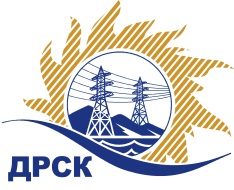 Акционерное Общество«Дальневосточная распределительная сетевая  компания»(АО «ДРСК»)Протокол заседания Закупочной комиссии по вскрытию поступивших конвертов на закрытый запрос цен № 553369, 553379.г. БлаговещенскСпособ и предмет закупки: Закрытый электронный запрос цен на право заключения Договора на выполнение работ:  закупка 66 - «Мероприятия по технологическому присоединению потребителей к сетям 10/0.4 кВ филиала "АЭС"» Лот 15 «Мероприятия по строительству для технологического присоединения потребителей Зейского района с. Сосновый Бор сетям 0,4 кВ»; Лот 16 «Мероприятия по строительству и реконструкции  для технологического присоединения потребителей  г.Сковородино  к сетям 0,4 кВ».Плановая стоимость закупки:  Лот 15  – 331 041,29  руб. без НДС;Лот 16  – 262 802,39  руб. без НДС.ПРИСУТСТВОВАЛИ:Два члена постоянно действующей Закупочной комиссии АО «ДРСК» 2 уровняИнформация о результатах вскрытия конвертов: Лот 15 «Мероприятия по строительству для технологического присоединения потребителей Зейского района с. Сосновый Бор сетям 0,4 кВ»В ходе проведения закрытого запроса цен было получено 3 (три) предложения, конверты с которыми были размещены в электронном виде на Торговой площадке Системы www.b2b-energo.ru.Вскрытие конвертов было осуществлено в электронном сейфе организатора закрытого запроса цен на Торговой площадке Системы www.b2b-energo.ru автоматически.Дата и время начала процедуры вскрытия конвертов с предложениями участников: 04:02 04.09.2015 г. (было продлено на 2 мин., 19 cек.) Сделано 3 ставкиМесто проведения процедуры вскрытия конвертов с предложениями участников Торговая площадка Системы www.b2b-energo.ruВ конвертах обнаружены предложения следующих участников закрытого запроса цен:Лот 16 «Мероприятия по строительству и реконструкции  для технологического присоединения потребителей  г.Сковородино  к сетям 0,4 кВ».В ходе проведения закрытого запроса цен было получено 3 (три) предложения, конверты с которыми были размещены в электронном виде на Торговой площадке Системы www.b2b-energo.ru.Вскрытие конвертов было осуществлено в электронном сейфе организатора закрытого запроса цен на Торговой площадке Системы www.b2b-energo.ru автоматически.Дата и время начала процедуры вскрытия конвертов с предложениями участников: 04:00 04.09.2015 г. Сделано 3 ставкиМесто проведения процедуры вскрытия конвертов с предложениями участников: Торговая площадка Системы www.b2b-energo.ruВ конвертах обнаружены предложения следующих участников закрытого запроса цен:РЕШИЛИ:Утвердить протокол заседания Закупочной комиссии по вскрытию конвертов, поступивших на закрытый запрос цен.Ответственный секретарь Закупочной комиссии 2 уровня АО «ДРСК»	О.А. МоторинаТехнический секретарь Закупочной комиссии 2 уровня АО «ДРСК»	И.Н.Ирдуганова№ 611/УКС-В04.09.2015№Наименование участника и его адресОбщая цена заявки на участие в закрытом запросе цен1ООО "ЭнергоМакс" (675000, Россия, Амурская обл., г. Благовещенск, ул. Больничная, д. 62)Предложение: подано 03.09.2015 в 03:32
Цена: 330 000,00 руб. (НДС не облагается)2ООО "АСЭСС" ((Амурская область, г. Благовещенск) ул. 50 лет Октября 228)Предложение: подано 02.09.2015 в 02:34
Цена: 331 041,29 руб. (цена без НДС)3ООО "ДЭМ" (675000, Россия, Амурская обл., г. Благовещенск, ул. Амурская, д. 257)Предложение: подано 02.09.2015 в 09:59
Цена: 331 041,29 руб. (цена без НДС)№Наименование участника и его адресОбщая цена заявки на участие в закрытом запросе цен1ООО ФСК "Энергосоюз" (675007 Амурской области г. Благовещенск ул. Нагорная ,20/2 а/я 18;)Предложение: подано 02.09.2015 в 07:28
Цена: 262 785,00 руб. (цена без НДС)2ООО "АСЭСС" ((Амурская область, г. Благовещенск) ул. 50 лет Октября 228)Предложение:  подано 02.09.2015 в 02:32
Цена: 262 802,29 руб. (цена без НДС)3ООО "ДЭМ" (675000, Россия, Амурская обл., г. Благовещенск, ул. Амурская, д. 257)Предложение: подано 03.09.2015 в 02:33
Цена: 262 802,39 руб. (цена без НДС)